Activité complémentaire au dossier agraféDurée : 30 minutesConsignes : Analysez chaque image en utilisant le vocabulaire que nous avons étudié au cours des séances précédentes.Image 1 : « Policiers municipaux »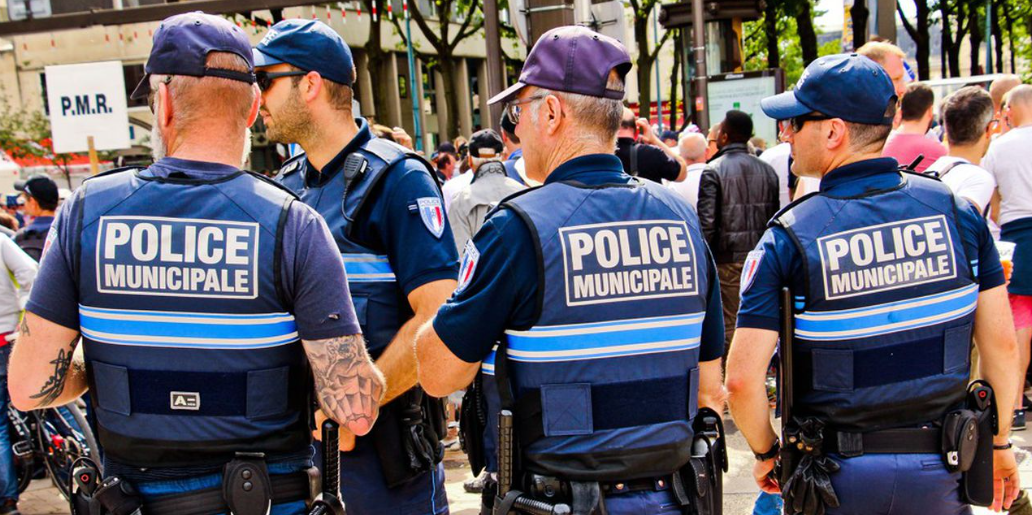 Image 2 : « Application mobile conçue par une mairie avec l’entreprise « AppliM »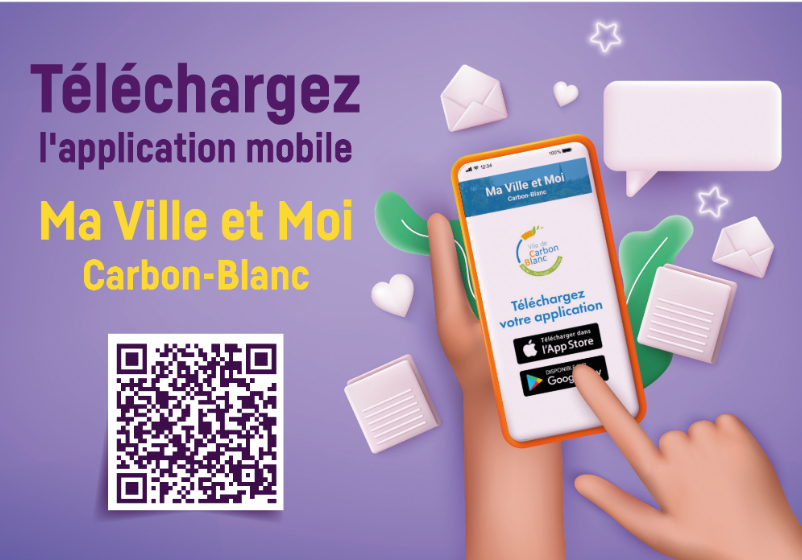 